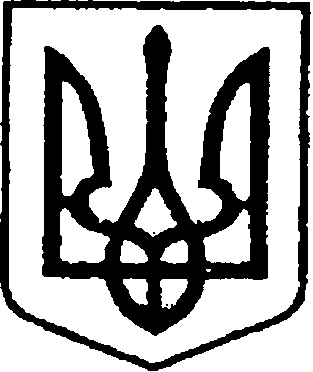 ПРОЕКТ                                                                                              (№299 від 31.07.2019 р.)УкраїнаЧЕРНІГІВСЬКА ОБЛАСТЬН І Ж И Н С Ь К А    М І С Ь К А    Р А Д Асесія VII скликанняР І Ш Е Н Н Явід                   2019 р.                    м. Ніжин	               № 	Відповідно до статей 25, 26,42, 59, 60, 73 Закону України «Про місцеве самоврядування в Україні», Закону України «Про приватизацію державного та комунального майна», Регламенту Ніжинської міської ради Чернігівської області, затвердженого рішенням Ніжинської міської ради від 24 листопада 2015 року № 1-2/2015 (зі змінами) Ніжинська міська рада вирішила:	1. Приватизувати частину залізничної колії №97 довжиною 143,6 м та стрілочний перевод №210, що розташовані за адресою: м. Ніжин, вул. Прилуцька, 89 А шляхом  викупу.	2. Приватизувати частину залізничної колії №96 довжиною 40,2 м, що розташована за адресою: м. Ніжин, вул. Прилуцька, 89 А шляхом викупу.	3. Офіційним друкованим органом для розміщення інформації з питань приватизації об’єктів комунальної власності територіальної громади м.Ніжина вважати офіційний сайт Ніжинської міської ради «nizhynrada.gov.ua».4. Начальнику відділу з управління та приватизації комунального майна Федчун Н.О. забезпечити оприлюднення даного рішення на офіційному сайті Ніжинської міської ради протягом п’яти робочих днів після його прийняття.5. Організацію виконання даного рішення покласти на першого заступника міського голови з питань діяльності виконавчих органів ради Олійника Г. М. та начальника відділу з управління та приватизації комунального майна  Федчун Н.О.6. Контроль за виконанням даного рішення покласти на постійну депутатську комісію міської ради з майнових та житлово-комунальних питань, транспорту, зв’язку і охорони навколишнього середовища (голова комісії - Онокало І. А.).Міський голова                                                  А. В. ЛінникПояснювальна записка	Проект рішення Ніжинської міської ради «Про приватизацію частини залізничної колії №97 довжиною 143,6 м та стрілочний переводу №210, що розташовані за адресою: м. Ніжин, вул. Прилуцька, 89 А, частини залізничної колії №96 довжиною 40,2 м, що розташована за адресою: м. Ніжин, вул. Прилуцька, 89 А» підготовлений відповідно до статей 25, 26, 42, 59, 60, 73 Закону України «Про місцеве самоврядування в Україні», Закону України «Про приватизацію державного та комунального майна», Регламенту Ніжинської міської ради Чернігівської області, затвердженого рішенням Ніжинської міської ради від 24 листопада 2015 року № 1-2/2015 (зі змінами).Метою прийняття рішення є активізація приватизації та збільшення надходження коштів від продажу об’єктів комунальної власності до міського бюджету, зменшення витрат на утримання та оптимізація структури комунальної власності.Начальник відділу з управліннята приватизації комунального майна                                Н.О.ФедчунПро приватизацію шляхом викупу частини залізничної колії №97 довжиною 143,6 м та стрілочний перевод №210, що розташовані за адресою: м. Ніжин, вул. Прилуцька, 89 А, частини залізничної колії №96 довжиною 40,2 м, що розташована за адресою: м. Ніжин, вул. Прилуцька, 89 АПодає:Начальник відділу з управління та приватизації комунального майна                                      Н.О.ФедчунПогоджують:Перший заступник міського голови з питань діяльності виконавчих органів ради                                     Г.М.ОлійникСекретар Ніжинської міської ради                                     В.В.СалогубНачальник відділу юридично-кадрового забезпечення апарату виконавчого комітету Ніжинської міської ради                                     В.О.ЛегаГолова постійної депутатської комісії міської ради з майнових та житлово-комунальних питань, транспорту, зв’язку та охорони навколишнього середовища                                     І.А.ОнокалоГолова постійної депутатської комісії міської ради з питань регламенту, депутатської діяльності та етики, законності, правопорядку, антикорупційної політики, свободи слова та зв’язків з громадськістю                                     О.В.Щербак